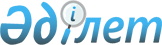 О внесении изменений и дополнений в решение Жамбылского областного маслихата от 27 сентября 2013 года №17-8 "О Правилах присвоения звания "Почетный гражданин Жамбылской области (города, района)"
					
			Утративший силу
			
			
		
					Решение маслихата Жамбылской области от 21 августа 2015 года № 39-5. Зарегистрировано Департаментом юстиции Жамбылской области 21 сентября 2015 года № 2771. Утратило силу решением Жамбылского областного маслихата от 12 ноября 2019 года № 40-3
      Сноска. Утратило силу решением Жамбылского областного маслихата от 12.11.2019 № 40-3 (вводится в действие по истечении десяти календарных дней после дня его первого официального опубликования).

      Примечание РЦПИ.

      В тексте документа сохранена пунктуация и орфография оригинала.
      В соответствии с подпунктом 12-2) пункта 1 статьи 6 Закона Республики Казахстан от 23 января 2001 года "О местном государственном управлении и самоуправлении в Республике Казахстан" и пункта 3 статьи 8 Закона Республики Казахстан от 27 ноября 2000 года "Об административных процедурах" Жамбылский областной маслихат РЕШИЛ:
      1. Внести в решение Жамбылского областного маслихата от 27 сентября 2013 года № 17-8 "О Правилах присвоения звания "Почетный гражданин Жамбылской области (города, района)" (Зарегистрировано в Реестре государственной регистрации нормативных правовых актов № 2032, опубликовано 05 ноября 2013 года в газете "Знамя труда" № 135 (17851) следующие изменения и дополнения:
      в пункте 7 главы 3 слова "Звание может быть присвоено на областном уровне не более чем пяти, на уровне города Тараз не более чем пяти, на районном уровне не более чем пяти гражданам в год." заменить словами "Присвоение Звания осуществляется один раз в год и приурочивается ко Дню Независимости Республики Казахстан. Звание может быть присвоено на областном, на уровне города Тараз и на районном уровне не более чем пяти гражданам."
      в пункте 7 главы 3 слова "7.1) Единожды в связи с празднованием 75-летия образования Жамбылской области и 70-летия Победы в Великой Отечественной войне звание "Почетный гражданин Жамбылской области (города, района)" может быть присвоено на уровне области, района и города Тараз не более чем десяти гражданам" заменить словами "7.1) Присвоение Звания осуществляется один раз в год единожды в связи с празднованием 70-летия Победы в Великой Отечественной войне, 550 летию образования Казахского ханства, 20 летию Конституции Республики Казахстан, 20 летию Ассамблеи народа Казахстана звание "Почетный гражданин Жамбылской области (города, района)" может быть присвоено на уровне области, района и города Тараз не более чем двадцати гражданам".
      2. Контроль за исполнением настоящего решения возложить на постоянную комиссию областного маслихата по вопросам образования, здравоохранения, социально-культурного развития, по связям с общественными и молодежными организациями и по делам женщин и семейно-демографической политике.
      3. Настоящее решение вступает в силу со дня государственной регистрации в органах юстиции и вводится в действие по истечении десяти календарных дней после дня его первого официального опубликования. 
					© 2012. РГП на ПХВ «Институт законодательства и правовой информации Республики Казахстан» Министерства юстиции Республики Казахстан
				
      Председатель сессии

Секретарь

      областного маслихата

областного маслихата

      А. Базил

Б. Карашолаков
